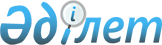 О внесении изменений и дополнений в приказ Министра здравоохранения Республики Казахстан от 22 августа 2017 года № 631 "Об утверждении списка лекарственных средств, изделий медицинского назначения в рамках гарантированного объема бесплатной медицинской помощи и в системе обязательного социального медицинского страхования, закупаемых у Единого дистрибьютора на 2018 год"Приказ Министра здравоохранения Республики Казахстан от 11 декабря 2017 года № 935. Зарегистрирован в Министерстве юстиции Республики Казахстан 26 декабря 2017 года № 16117.
      В соответствии с подпунктом 68) пункта 1 статьи 7 Кодекса Республики Казахстан от 18 сентября 2009 года "О здоровье народа и системе здравоохранения" ПРИКАЗЫВАЮ: 
      1. Внести в приказ Министра здравоохранения Республики Казахстан от 22 августа 2017 года № 631 "Об утверждении списка лекарственных средств, изделий медицинского назначения в рамках гарантированного объема бесплатной медицинской помощи и в системе обязательного социального медицинского страхования, закупаемых у Единого дистрибьютора на 2018 год" (зарегистрирован в Реестре государственной регистрации нормативных правовых актов под № 15762, опубликован в Эталонном контрольном банке нормативных правовых актов Республики Казахстан от 30 сентября 2017 года) следующие изменения и дополнения:
      в списке лекарственных средств, изделий медицинского назначения в рамках гарантированного объема бесплатной медицинской помощи и в системе обязательного социального медицинского страхования на амбулаторном и стационарном уровнях, подлежащих закупу у Единого дистрибьютора на 2018 год, утвержденном указанным приказом:
      строку, порядковый номер 256 изложить в следующей редакции: 
      "
       ";
      строки, порядковые номера 482, 483, 484 изложить в следующей редакции:
      "
      "; 
      дополнить строками, порядковые номера 662, 663, 664, 665, 666, 667, 668 следующего содержания:
      "
      ";
      в разделе "Список лекарственных средств, изделий медицинского назначения в подлежащих закупу у Единого дистрибьютора на 2018 год только для оказания медицинской помощи на амбулаторном уровне":
      строки, порядковые номера 5, 39 исключить;
      строку, порядковый номер 64 изложить в следующей редакции: 
      "
      ";
      строки, порядковые номера 91, 100, 104, 112, 113, 114 исключить; 
      строки, порядковые номера 115, 116 изложить в следующей редакции: 
      "
       ";
      строку, порядковый номер 140, исключить;
      строку, порядковый номер 143 изложить в следующей редакции: 
      " 
       ";
      строку, порядковый номер 145, исключить;
      строку, порядковый номер 168 изложить в следующей редакции: 
      "
       ";
      строки, порядковые номера 174, 175, исключить;
      дополнить строками, порядковые номера 191, 192, 193, 194, 195, 196, 197, 198, 199, 200, 201, 202 следующего содержания: 
      "
       "; 
      в разделе "Список изделий медицинского назначения в рамках гарантированного объема бесплатной медицинской помощи и в системе обязательного социального медицинского страхования на амбулаторном и стационарном уровнях, подлежащих закупу у Единого дистрибьютора на 2018 год" дополнить строками, порядковые номера 289, 290, 291, 292, 293, 294, 295, 296, 297, 298, 299, 300, 301, 302, 303, 304, 305, 306, 307, 308, 309, 310, 311, 312, 313, 314, 315, 316, 317, 318, 319, 320, 321, 322, 323, 324, 325, 326, 327 следующего содержания:
      "
       ";
      дополнить примечанием следующего содержания:
      "***** поставка осуществляется в форме выпуска, в соответствии с потребностью для медицинских организаций".
      2. Комитету фармации Министерства здравоохранения Республики Казахстан в установленном законодательством Республики Казахстан порядке обеспечить:
      1) государственную регистрацию настоящего приказа в Министерстве юстиции Республики Казахстан;
      2) в течение десяти календарных дней со дня государственной регистрации настоящего приказа направление его копии в бумажном и электронном виде на казахском и русском языках в Республиканское государственное предприятие на праве хозяйственного ведения "Республиканский центр правовой информации" для официального опубликования и включения в Эталонный контрольный банк нормативных правовых актов Республики Казахстан;
      3) в течение десяти календарных дней после государственной регистрации настоящего приказа направление его копии на официальное опубликование в периодические печатные издания;
      4) размещение настоящего приказа на интернет-ресурсе Министерства здравоохранения Республики Казахстан после его официального опубликования.
      5) в течение десяти рабочих дней после государственной регистрации настоящего приказа представление в Департамент юридической службы Министерства здравоохранения Республики Казахстан сведений об исполнении мероприятий, предусмотренных подпунктами 1), 2), 3) и 4) настоящего пункта.
      3. Контроль за исполнением настоящего приказа возложить на вице–министра здравоохранения Республики Казахстан Цой А.В.
      4. Настоящий приказ вводится в действие со дня его первого официального опубликования.
					© 2012. РГП на ПХВ «Институт законодательства и правовой информации Республики Казахстан» Министерства юстиции Республики Казахстан
				
256
V08AB05
Йопромид
раствор для инъекций 300 мг/мл, 20 мл
флакон
2 765,63
482
N01BB09
Ропивакаин
раствор для инъекций 10 мг/мл, 10 мл
ампула
2 491,37
483
N01BB09
Ропивакаин
раствор для инъекций 2 мг/мл, 20 мл
ампула
1 772,93
484
N01BB09
Ропивакаин
раствор для инъекций 7,5 мг/мл, 10 мл
ампула
1 384,74
662
B02BD04
Лекарственное средство факторов свертывания крови IX плазменный*****
Лиофилизат для приготовления раствора для инфузий или для внутривенного введения в комплекте с растворителем (вода для инъекций) 500 МЕ или 600 МЕ
МЕ
100,96
663
B02BD09 B02BD04
Лекарственное средство факторов свертывания крови IX рекомбинантный *****
Порошок лиофилизированный для инъекций, 500 МЕ
МЕ
230,79
664
B02BD02
Лекарственное средство факторов свертывания крови VIII плазменный без показания лечения болезни Виллебранда без возрастного ограничения в применении *****
Лиофилизат для приготовления раствора, 500 МЕ
МЕ
49,84
665
B02BD02
Лекарственное средство факторов свертывания крови VIII плазменный без показания лечения болезни Виллебранда с ограничением применения у детей младшего возраста (до 6 лет) *****
Лиофилизат для приготовления раствора, 500 МЕ
МЕ
60,52
666
B02BD06
Лекарственное средство факторов свертывания крови VIII плазменный с показанием лечения болезни Виллебранда с ограничением применения у детей младшего возраста (до 6 лет) *****
Лиофилизат для приготовления раствора, 500 МЕ или 450 МЕ
МЕ
76,10
667
B02BD02
Лекарственное средство факторов свертывания крови VIII рекомбинантный *****
Порошок лиофилизированный для инъекций, 500 МЕ
МЕ
125,28
668
B02BD06
Лекарственное средство факторов свертывания крови VIII плазменный, для пациентов детского возраста с ингибиторной формой гемофилии А *****
Лиофилизат для приготовления раствора для внутривенного введения во флаконе в комплекте с растворителем и набором для введения 1000 ME, прошедший двойную вирусную инактивацию, в том числе сольвент-детергентным методом, без содержания альбумина, сахарозы и полиэтиленгликоля, с возможностью хранения при температурах до 25оС в течение всего срока годности, в том числе для лечения ингибиторной формы гемофилии методом индукции иммунной толерантности
МЕ
76,90
64
Калоприемник
однокомпонентный дренируемый илео/колостомный калоприемник в комплекте с защитной пастой
комплект
503,77
115
J06BA01
Нормальный человеческий иммуноглобулин G ****
Раствор для подкожной инъекций 165 мг/мл 20 мл
флакон
93 195,60
116
J06BA01
Нормальный человеческий иммуноглобулин G ****
Раствор для подкожной инъекций 165 мг/мл 10 мл
флакон
54 945,00
143
H01AC01
Соматропин ****
лиофилизат для приготовления раствора для инъекций 6 мг и растворитель для инъекций
Мг (картридж/ шприц/ флакон)
5 143,04
168
L01ХС03
Трастузумаб ****
Раствор для инъекций, 120 мг/мл, 5мл
флакон
400 000,00
191
L01BA01
Метотрексат****
Раствор для инъекций, 50 мг/мл, 10 мг/0,2 мл
шприц/шприц-ручка
5 117,48
192
L01BA01
Метотрексат****
Раствор для инъекций, 50 мг/мл, 20 мг/0,4 мл
шприц/шприц-ручка
5 117,48
193
L01BA01
Метотрексат****
Раствор для инъекций, 50 мг/мл, 27,5 мг/0,55 мл
шприц/шприц-ручка
5 117,48
194
L01BA01
Метотрексат****
Раствор для инъекций, 50 мг/мл, 7,5 мг/0,15 мл
шприц/шприц-ручка
5 117,48
195
L01BA01
Метотрексат****
Раствор для инъекций, 50 мг/мл, 17,5 мг/0,35 мл
шприц/шприц-ручка
5 117,48
196
L01BA01
Метотрексат****
Раствор для инъекций, 50 мг/мл, 15 мг/0,3 мл
шприц/шприц-ручка
5 117,48
197
L01BA01
Метотрексат****
Раствор для инъекций, 50 мг/мл, 30 мг/0,60 мл
шприц/шприц-ручка
5 117,48
198
L01BA01
Метотрексат****
Раствор для инъекций, 50 мг/мл, 25 мг/0,50 мл
шприц/шприц-ручка
5 117,48
199
L01BA01
Метотрексат****
Раствор для инъекций, 50 мг/мл, 12,5 мг/0,25 мл
шприц/шприц-ручка
5 117,48
200
L01BA01
Метотрексат****
Раствор для инъекций, 50 мг/мл, 22,5 мг/0,45 мл
шприц/шприц-ручка
5 117,48
201
H01AC01
Соматропин
Раствор для инъекций/ порошок лиофилизированный для приготовления раствора для инъекций 10 мг
мг (картридж/ шприц/флакон)
5150,24
202
H01AC01
Соматропин****
Порошок лиофилизированный для приготовления раствора для инъекций в комплекте с растворителем 8 мг
мг (картридж/ шприц/флакон)
4592,00
289
-
Ортопедические полиуретановые бинты
размер 2,5*180 см
штука
1680
290
-
Ортопедические полиуретановые бинты
размер 5*360 см
штука
1893
291
-
Ортопедические полиуретановые бинты
размер 7,5*360 см
штука
2400
292
-
Ортопедические полиуретановые бинты
размер 10*360 см
штука
2800
293
-
Ортопедические полиуретановые бинты
размер 12,5*360 см
штука
2900
294
-
Ортопедические полиуретановые шины
в рулонах, размеры 10*450 см
упаковка
58383
295
-
Ортопедические полиуретановые шины
в рулонах, размеры 5*450 см
упаковка
37800
296
-
Ортопедические полиуретановые шины
в рулонах, размеры 7,5*450 см
упаковка
51990
297
-
Ортопедические полиуретановые шины
в рулонах, размеры 12,5*450 см
упаковка
85600
298
-
Ортопедические полиуретановые шины
в рулонах, размеры 15*450 см
упаковка
100800
299
-
Ортопедические полиуретановые шины
в рулонах, размеры 5*25,7 см
упаковка
2468
300
-
Ортопедические полиуретановые шины
в рулонах, размеры 7,5*30 см
упаковка
2500
301
-
Ортопедические полиуретановые шины
в рулонах, размеры 10*37,5 см
упаковка
3100
302
-
Ортопедические полиуретановые шины
в рулонах, размеры 10*75 см
упаковка
4200
303
-
Ортопедические полиуретановые шины
в рулонах, размеры 7,5*87,5 см
упаковка
3999
304
-
Ортопедические полиуретановые шины
в рулонах, размеры 12,5*75 см
упаковка
4700
305
-
Ортопедические полиуретановые шины
в рулонах, размеры 2,5*112,5 см
упаковка
2100
306
-
Перчатки диагностические латексные гладкие опудренные нестерильные
размерами: 5-6 (XS)
пара
34,16
307
-
Перчатки диагностические латексные гладкие опудренные нестерильные
размерами: 6-7 (S)
пара
34,16
308
-
Перчатки диагностические латексные гладкие опудренные нестерильные
размерами: 7-8 (M)
пара
34,16
309
-
Перчатки диагностические латексные гладкие опудренные нестерильные
размерами: 8-9 (L)
пара
34,16
310
-
Перчатки диагностические латексные гладкие опудренные нестерильные
размерами: 9-10 (XL)
пара
34,16
311
-
Перчатки диагностические латексные текстурированные неопудренные нестерильные
размерами: 5-6 (XS)
пара
40,24
312
-
Перчатки диагностические латексные текстурированные неопудренные нестерильные
размерами: 6-7 (S)
пара
40,24
313
-
Перчатки диагностические латексные текстурированные неопудренные нестерильные
размерами: 7-8 (M)
пара
40,24
314
-
Перчатки диагностические латексные текстурированные неопудренные нестерильные
размерами: 8-9 (L)
пара
40,24
315
-
Перчатки диагностические латексные текстурированные неопудренные нестерильные
размерами: 9-10 (XL)
пара
40,24
316
-
Перчатки диагностические нитриловые текстурированные неопудренные нестерильные
размерами: 5-6 (XS)
пара
38,5
317
-
Перчатки диагностические нитриловые текстурированные неопудренные нестерильные
размерами: 6-7 (S)
пара
38,5
318
Перчатки диагностические нитриловые текстурированные неопудренные нестерильные
размерами: 7-8 (M)
пара
38,5
319
-
Перчатки диагностические нитриловые текстурированные неопудренные нестерильные
размерами: 8-9 (L)
пара
38,5
320
-
Перчатки диагностические нитриловые текстурированные неопудренные нестерильные
размерами: 9-10 (XL)
пара
38,5
321
-
Перчатки хирургические латексные нестерильные
размером: 6,0 с длинной манжетой анатомической формы
пара
60,99
322
-
Перчатки хирургические латексные нестерильные
размером: 6,5 с длинной манжетой анатомической формы
пара
60,99
323
-
Перчатки хирургические латексные нестерильные
размером: 7,0 с длинной манжетой анатомической формы
пара
60,99
324
-
Перчатки хирургические латексные нестерильные
размером: 7,5 с длинной манжетой анатомической формы
пара
60,99
325
-
Перчатки хирургические латексные нестерильные
размером: 8,0 с длинной манжетой анатомической формы
пара
60,99
326
-
Перчатки хирургические латексные нестерильные
размером: 8,5 с длинной манжетой анатомической формы
пара
60,99
327
-
Перчатки хирургические латексные нестерильные
размером: 9,0 с длинной манжетой анатомической формы
пара
60,99
      Министр здравоохранения
Республики Казахстан 

Е. Биртанов
